Лидер-организатор мероприятийОбзор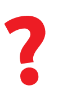 Зачем?Девиз «Ничего о нас без нас» опирается на этот принцип участия людей с ограниченными возможностями. Атлеты ежедневно представляют Специальную Олимпиаду на наших мероприятиях. Они активно решают вопросы планирования и организации.В рамках Специальной Олимпиады проводятся различные мероприятия, для успеха которых атлеты должны участвовать в их организации, а не просто пользоваться результатами. Сюда входят соревнования на местном, национальном и международном уровне, мероприятия по сбору средств, а также мероприятия в рамках различных программ Специальной Олимпиады, посвященные вопросам здоровья, обучения и лидерства.Опыт, который атлеты получают во время участия, может оказаться полезным при планировании аналогичных мероприятий для других атлетов. Они понимают, в чем нуждаются и чего хотят другие атлеты.Что?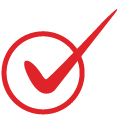 Задача лидера-организатора мероприятий — участвовать в планировании, продвижении и проведении мероприятий Специальной Олимпиады. Есть несколько типов лидерских ролей, в которых атлеты могут выступать до, во время и после мероприятий. В зависимости от своих навыков, опыта и интересов атлеты должны решить, каким образом они хотят участвовать в организации мероприятий Специальной Олимпиады.Лидер-организатор мероприятий с ограниченными интеллектуальными возможностями (ОИВ) — это не просто человек, ОЗВУЧИВАЮЩИЙ идеи, пришедшие на ум участникам комитета. Он ДОЛЖЕН принимать активное участие на всех этапах стратегического планирования.Руководящие роли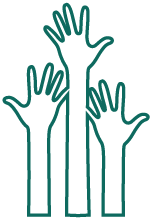 Ниже представлены примеры ролей, которые могут выполнять лидеры-организаторы мероприятий с ОИВ:1. Планирование мероприятийВыбор места проведения мероприятияЧлен структурного подразделения комитета (например, комитет по оценке, логистика, связи с общественностью, транспорт, волонтеры, участие в общественной жизни, сбор средств и т. д.).2. Продвижение мероприятийПредставитель (например, проведение интервью, разработка или создание материалов для мероприятий, общение в социальных сетях).3. Проведение мероприятийВолонтерство или работа на мероприятиях.Обучение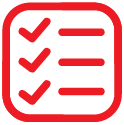 Цель этого учебного курса — предоставить лидерам-организаторам мероприятий необходимые знания, которые позволят им взять на себя руководящие роли в планировании, продвижении и проведении мероприятий Специальной Олимпиады.Курс обучения лидера-организатора мероприятий состоит из двух частей:ЧАСТЬ IЭти уроки посвящены мероприятиям Специальной Олимпиады и предусмотренным типам руководящих ролей. Все начинающие лидеры-организаторы мероприятий должны пройти этот курс.ЧАСТЬ IIЭта часть посвящена развитию навыков, а ее содержание будет зависеть от руководящей роли, которую хочет взять на себя лидер-организатор мероприятий с ОИВ.Способ обучения и ресурсы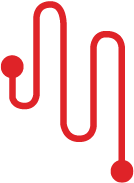 Вы можете использовать эти ресурсы, чтобы проводить обучение так, как вам удобно: виртуально или лично. ПособиеПособие предназначено для использования участниками во время занятий. Руководство для помощниковРуководство для помощников поможет персоналу организовать обсуждение во время виртуального вебинара. Презентация PowerPointПрезентацию PowerPoint следует использовать в качестве наглядного материала во время обсуждения.Вы можете получить доступ ко всем ресурсам по обучению 
лидеров-организаторов мероприятий здесь.https://www.dropbox.com/sh/4buhrduqlhaicsu/AAAHAxuccN2t6sJnKailW7DDa?dl=0ЧАСТЬ IТемаОписаниеПримерное времяЧАСТЬ IУрок 1. Мероприятия Специальной ОлимпиадыВы узнаете, какие мероприятия Специальной Олимпиады проводятся по всему миру.25 минЧАСТЬ IУрок 2. Планирование мероприятий Специальной ОлимпиадыВы узнаете, какие типы руководящих ролей вы можете взять на себя при планировании мероприятия.60 минЧАСТЬ IУрок 3. Продвижение мероприятий Специальной ОлимпиадыВы получите важную информацию о продвижении мероприятий в рамках Специальной Олимпиады.30 минЧАСТЬ IУрок 4. Волонтерство на мероприятиях Специальной ОлимпиадыВы узнаете, какие роли вы можете взять на себя в качестве волонтера на мероприятиях Специальной Олимпиады.30 минЧАСТЬ IIРуководящая рольКурсыПримерное времяЧАСТЬ IIОрганизатор мероприятийПланирование рабочего времениПредставитель атлетовУрок 1Подготовка к встречамУрок 2Поведение во время встречУрок 5Комитеты2 часа2,5 часаЧАСТЬ IIПромоутер мероприятийГлобальный вестник иливестник здоровья4,5 часа8 часовЧАСТЬ IIВолонтер на мероприятииПланирование рабочего времениВзаимодействие с другимиОбщее лидерство2 часа2 часа2 часа